DURAIVELAN				       Summary: IT experience : Manual Testing (9 years), Automation(2 years) & Quality Assurance (4 years)Worked as Senior QA Engineer for eBay IDC (eCommerce) and Oracle IDC (eLearning, HRMS)Experience in Winrunner, Selenium, Oracle, Java, Unix, ISO/CMM conceptsHaving domain knowledge in eLearning, HRMS, Marketplaces(ecommerce)Having a B1 US VisaISTQB CTFL Certified                EDUCATION:B.E (Computer Science & Engineering), Dr. Sivanthi Aditanar College of Engg,Manonmaniam Sundaranar University, Tirunelveli, India. 1995-99.SUMMARY OF SKILLSLanguages			: Java, CJava Technologies    		: Servlet, JDBCRDBMS			: Oracle 10g GUI 				: HTML, Javascript, JSPOperating Systems   		: Windows & Unix (RH Linux, Solaris, HP-UX) Web / Application Server	: Apache/Jserv, Oracle iAS 10gIssue Tracking Tool		: JIRA, ALMBug Tracking tool		: Bugzilla, Rational ClearquestScripting Languages            : Shell Script, PerlAutomation Testing Tools	: Selenium, Winrunner, UFTCareer ProfileChennaihypermarket.com as QA Lead – Nov 2011 till Dec 2015eBay (PayPal) India Pvt Ltd., as Senior QA Engineer/Lead- Mar 2007 to Mar 2011Oracle India Pvt. Ltd., IDC,as Senior QA Engineer -                   May '06 – Mar 07(Hyderabad) and Nov'03 to Mar'06(Bangalore)4.   Ntrust Infotech private Limited, Chennai & Axon Technolgies Pvt Ltd., Chennai– Mar '03 to Oct '035.   Cybernet Software Solutions, Chennai – Nov '02 to Mar '036.   SIP Technologies & Exports Ltd., Chennai - Oct '00 - Nov'02PROJECTS:1. Chennaihypermarket.com., Chennai (Nov ’11 to Dec ’15)Project: Chennaihypermarket.com (ecommerce portal)Team size: 5Role : QA Lead Tool : Java, SeleniumSummary: Chennaihypermarket.com is an online shopping website (marketplace) where people and businesses can buy and sell a variety of goods (groceries, fruits, vegetables, Magazines and quite a variety of products.Responsibilities:Functional and automated testing of features using seleniumInternal QA tool development using JavaEstablishing QA processes and Certification of application releaseMentoring new hires for the QA team2. eBay – PayPal India Pvt Ltd.,Chennai (Mar '07 to Mar 2011)Project 		:          eBay Marketplaces (eCommerce)Duration 		:  	Mar ‘07 to Mar ‘11Team size 		: 	3 – 8 (Varied from Time to time)Software used	: 	Java, SeleniumClient			:         eBay Inc, USSummary:	eBay.com is  a leader in Marketplaces and an on-line auction and shopping website in which people and businesses buy and sell a broad variety of goods and services worldwide. eBay expanded from its original "set-time" auction format to include "Buy It Now" standard shopping; shopping by UPC, ISBN, or other kind of SKU (via Half.com); on-line classified advertisements (via Kijiji or eBay Classifieds).Responsibilities: Functional testing (Manual & automation using selenium)Triaging the production bugs and driving for solutions (involves interaction with the CS, PD,PM and Ops spreaded globally (US,China,India,EU))Business Analysis & Metrics collection for improving Quality upstreamEstablishing new processes for production issues and implementing itConducting Trainings (Clearquest, JIRA, QA processes, eBay functions)Mentoring new hires and campus recruitsInternal QA tool development using Java3. Oracle, ,  (May '06 – Mar 07)Oracle, ,  (Nov'03 to Mar'06)Project 		:  Oracle iLearning 4.3,5.0& 5.0B                                   OTA-J - Oracle ebusiness suite (Oracle Apps 11i, R12)Duration 		:  	Nov'03 - Mar'06, May'06 till dateTeam size 		: 	3Software Used	:  	Oracle HRMS, Oracle iLearning, Application server 10g,      Winrunner, Oracle DB 10gOperating System	: 	Windows 2000, XP, Linux and SolarisClient			:         Oracle Corporation, USSummary:	Oracle iLearning is an enterprise learning management system (LMS) that provides a complete infrastructure for organizations to manage, deliver and track training participation in online or classroom based environments.Oracle Learning Management system is a part of Oracle E-Business suite, which automates key business flows – from order processing to training delivery or from performance appraisals to training assessmentsResponsibilities: Preparation of Test plan and test cases for Learning Management system functionalitiesFunctional testing of iLearning features, filing bugs and tracking till closureInstaller testing for iLearning 4.3 and 5.0Certifying the iLearning 4.3,5.0 and 5.0B product on various OS & Browsers (Porting)Certifying the patches requested by the customers for their iLearning instance iLearning versions: 4.2, 4.2B, 4.3 (Regression testing)Automation of iLearning functionalities using Winrunner 7.6Certifying Oracle iLearning (Standalone and ) for the supported content server setups in Standalone Apache, Oracle iAS 9.0.3, 10G, Oracle Database 9.2.0.5, 10GTesting the ilearning schema creation and upgradation4. Ntrust Infotech private Limited,Chennai  (Sep ’03 to Nov ’03)Axon Technolgies Pvt Ltd.,Chennai as (Mar ’03 to Aug’03)Project Name	:	Ab BuilderDuration		:	July ’03 to Nov ‘03Team size 		: 	2Sofware Used           :         Jdk 1.4, JSP, Oracle 9i,	Client			:	Accruent Inc, Summary:		Ab Builder is a web based data processing tool. The abstraction of key data from a printed document (for e.g., a contract) can be stored to a structured database. The abstraction process is organized in projects, which further divided into smaller units of work called batches. A batch will have one or several associated documents that are to be abstracted by a given Data Processing center. The abstraction template associated with the project determines what data may be abstracted from the documents.Responsibilities: Preparation of Test plan and Test casesInvolved in Functional TestingFiling of bugs in Defect tracking tool (Rational Clearquest)Tracking of defects till its closureProject Name	 :	Real estate ManagementDuration		 :	Mar ’03 to June ’03Team Size 		 :        3Software Used	 :	Visual Basic 6.0, Oracle 8iOperating System	 :	Windows NT, 2000, SolarisClient			 :	Accruent Inc., Description:		REM provides a strategic approach in using technology to assist real estate managers in increasing occupancy rates, lower cost of managing a lease and improving tenant relationships. Monitoring critical dates like lease renewal, cancellation etc., It’s used to budgeting and client reporting on the managed real estate properties and payment processing at fixed/variable intervals.Responsibilities: Preparation of Test Cases.Functional testing for Straight line modulesFiling of bugs and tracking till closure ( Test track Pro)5.   Cybernet Software Solutions, Chennai – Nov '02 to Mar '03Project Name	:	Desktop  Management-MarimbaDuration		:	Nov ’02 to Mar ‘03Team size 		: 	4Operating System	:	Windows 2000, Solaris, LinuxClient			:	MarimbaSummary:	Desktop/Mobile product family is an enterprise level configuration management solution that streamlines the delivery, installation, update and management of applications on desktops, laptops, servers and mobile systems. The App-Packager module deals with the packing of Applications, Inventory module deals with the Information of machines and its resources. Subscription, acts as administrator with centralized control of how the application is distributed and get installed at various end pointsResponsibilities: Preparation of Test plan and Test casesInvolved in Functional TestingFiling of bugs in Defect tracking tool (Chrysalis)Tracking of defects till its closure6. SIP Technologies & Exports Ltd., Chennai (Oct ’00 to Nov’02)Project Name	: 	Quality AssuranceTeam size 		:         5Duration 		:  	Nov ’01 to Nov ’02Client 			: 	Sip Technologies and Exports Ltd.Summary: 	As the Quality co-coordinator, primary responsible for planning, coordinating and conducting the SQA activities like review of project plan, process handbooks and test strategy of the projects. Responsible for conduct of Work Product Audits and Process Audits. Also responsible for the certification of the work product before deliveryResponsibilities: Involved in web-based testingResponsible for process formulationFacilitating process for process complianceConducting Project milestone reviewsReviewing test plans for the projectsConducting process audits (Internal Quality Auditor)Closure of Non conformancesResponsible for maintaining issue tracking tool (Bugzilla 2.12) QA Tool development for metrics collection and reportingProject closure analysisProject Name	: 	Zaplet – QA TestingDuration 		:  	Jun ’01 to Nov ’01Team size 		:  	4Software Used	:  	JDK1.3, JSP, Weblogic, Oracle 8iOperating System	: 	Windows NT, 2000Client 			: 	Zaplet Inc, Summary:	Zaplet Appmail system is a RBAC web Application. It’s collaborative business process management software that brings application functionality directly to a user’s inbox to complete business processes. Zaplet appmails are task-based applications, delivered via email. Responsibilities: Regression testing of daily builds and reporting bugsProject Name	:	JTOOLS & JDK CONFIGURATION LAB TESTING.Duration		: 	Oct ’00 to May ’01.Team Size 		: 	5Software Used	:	JDK1.3, JDK1.4 mksnt, make, SCCSOperating System	:	Windows 95/98/NT, Solaris, LinuxClient 			:	Sun Microsystems, .Summary:		The JDK Configuration lab involves testing of various Java packages in JDK1.3 on various combinations of hardware and software. The test bed consists of various hardware configurations running on all kinds of operating systems, service packs and browsers etc. The JTOOLS test cases will focus on breadth coverage for each build of JDK 1.4 (Merlin) to ensure that all JTOOLS features work as advertised.Responsibilities: Functional testing of jar and appletviewer tool various platforms like Solaris 2.6/2.7,Windows NT/2K, X86 2.6/2.7 & Linux (Red Hat 6.x)Reporting issues through bugtraq systemAutomation of the jar & appletviewer tool testing using shell scriptsInstallation testing of jdk 1.4Running all suites on the Windows 95/95/NT, Solaris & Linux using JDK 1.3 Kestrel and reporting bugs. Regression testing on weekly builds	Click to send CV No & get contact details of candidate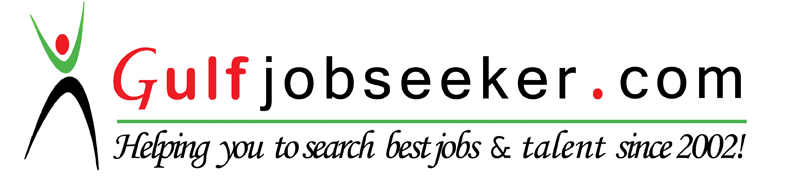 